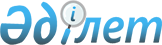 Шемонаиха ауданы әкімдігінің 2021 жылғы 3 желтоқсандағы № 356 "Мүгедектер үшін жұмыс орындарына квота белгілеу туралы" қаулысына өзгерістер енгізу туралы
					
			Күшін жойған
			
			
		
					Шығыс Қазақстан облысы Шемонаиха ауданы әкімдігінің 2022 жылғы 30 қыркүйектегі № 333 қаулысы. Күші жойылды - Шығыс Қазақстан облысы Шемонаиха ауданы әкімдігінің 2023 жылғы 10 қарашадағы № 377 қаулысымен
      Ескерту. Күші жойылды - Шығыс Қазақстан облысы Шемонаиха ауданы әкімдігінің 10.11.2023 № 377 қаулысымен (алғашқы ресми жарияланған күнінен кейін күнтізбелік он күн өткен соң қолданысқа енгізіледі).
      ҚАУЛЫ ЕТЕДІ:
      1. Шемонаиха ауданы әкімдігінің 2021 жылғы 3 желтоқсандағы № 356 "Мүгедектер үшін жұмыс орындарына квота белгілеу туралы" қаулысына (Нормативтік құқықтық актілерді мемлекеттік тіркеу тізілімінде № 163423 болып тіркелген) келесі өзгеріс енгізілсін:
      тақырып мынадай редакцияда жазылсын:
      "2022 жылға арналған мүгедектігі бар адамдар үшін жұмыс орындарына квота белгілеу туралы";
      қаулының бүкіл мәтіні бойынша:
      "мүгедектерді", деген сөздер тиісінше "мүгедектігі бар адамдарды" деген сөздермен ауыстырылсын.
      көрсетілген қаулының қосымшасы осы қаулының қосымшасына сәйкес жаңа редакцияда жазылсын.
      2. Осы қаулының орындалуын бақылау аудан әкімінің орынбасары Г.А. Раимбековаға жүктелсін.
      3. Осы қаулы оның алғашқы ресми жарияланған күнінен кейін күнтізбелік он күн өткен соң қолданысқа енгізіледі. Мүгедектігі бар адамдардың жұмысқа орналастыру үшін жұмыс орындары квотасының мөлшері
					© 2012. Қазақстан Республикасы Әділет министрлігінің «Қазақстан Республикасының Заңнама және құқықтық ақпарат институты» ШЖҚ РМК
				
      Шемонаиха ауданының әкімі

Г. Акулов
Шемонаиха ауданы әкімдігінің 
2022 жылғы 30 қыркүйектегі 
№ 333 қаулысына қосымша
   № т/н
Кәсіпорының, ұйымының, мекеменің атауы
тізімдік саны
квота мөлшері (%)
Жұмыс орындарының саны (адам)
1
Шығыс Қазақстан облысы денсаулық сақтау басқармасының "Шемонаиха ауданының аудандық ауруханасы" шаруашылық жүргізу құқығындағы коммуналдық мемлекеттік кәсіпорны
467
4%
18
2
Шығыс Қазақстан облысы жұмыспен қамту және әлеуметтік бағдарламаларды үйлестіру басқармасының "Зевакино арнайы әлеуметтік қызмет көрсету орталығы" коммуналдық мемлекеттік мекемесі
61
2%
1
3
Шығыс Қазақстан облысы жұмыспен қамту және әлеуметтік бағдарламаларды үйлестіру басқармасының "Первомай арнайы әлеуметтік қызмет көрсету орталығы" коммуналдық мемлекеттік мекемесі
60
2%
1
4
Шығыс Қазақстан облысы жұмыспен қамту және әлеуметтік бағдарламаларды үйлестіру басқармасының "Уба" шипажайы" коммуналдық мемлекеттік мекемесі
60
2%
1
5
Шығыс Қазақстан облысы білім басқармасының "Шемонаиха колледжі" коммуналдық мемлекеттік мекемесі
61
2%
1
6
"Шемонаиха ауданы әкімдігінің мәдениет үйі" коммуналдық мемлекеттік қазыналық кәсіпорны
95
2%
2
7
"Шемонаиха ауданының жұмыспен қамту және әлеуметтік бағдарламалар бөлімі" мемлекеттік мекемесі
81
2%
2
8
"Шығыс Қазақстан облысы табиғи ресурстар және табигат пайдалануды реттеу басқармасының "Верх-Уба орман шаруашылығы" коммуналдық мемлекеттік мекемесі
59
2%
1
9
Шығыс Қазақстан облысы білім басқармасы Шемонаиха ауданы бойынша білім бөлімінің "Н.А. Островский атындағы № 1 жалпы орта білім беретін мектеп-гимназиясы" коммуналдық мемлекеттік мекемесі
120
3%
4
10
Шығыс Қазақстан облысы білім басқармасы Шемонаиха ауданы бойынша білім бөлімінің "Ю.А. Гагарин атындағы № 3 жалпы орта білім беретін мектебі" коммуналдық мемлекеттік мекемесі
99
2%
2
11
Шығыс Қазақстан облысы білім басқармасы Шемонаиха ауданы бойынша білім бөлімінің "Ахмет Байтұрсынұлы атындағы "№ 5 жалпы орта білім беретін мектеб-бөбекжай-балабақша" кешені" коммуналдық мемлекеттік мекемесі
105
3%
3
12
Шығыс Қазақстан облысы білім басқармасы Шемонаиха ауданы бойынша білім бөлімінің "Д.М. Карбышев атындағы Первомай жалпы орта білім беретін мектеп-балабақшасы" кешені" коммуналдық мемлекеттік мекемесі
107
3%
3
13
Шығыс Қазақстан облысы білім басқармасы Шемонаиха ауданы бойынша білім бөлімінің "И.М. Астафьев атындағы жалпы орта білім беретін мектебі" коммуналдық мемлекеттік мекемесі
84
2%
2
14
Шығыс Қазақстан облысы білім басқармасы Шемонаиха ауданы бойынша білім бөлімінің "Верх-Уба жалпы орта білім беретін мектебі" коммуналдық мемлекеттік мекемесі
66
2%
1
15
Шығыс Қазақстан облысы білім басқармасы Шемонаиха ауданы бойынша білім бөлімінің "А.С. Иванов атындағы Выдриха жалпы орта білім беретін мектеп-балабақшасы" кешені" коммуналдық мемлекеттік мекемесі
67
2%
1
16
Шығыс Қазақстан облысы білім басқармасы Шемонаиха ауданы бойынша білім бөлімінің "Камышинка жалпы орта білім беретін мектеп-балабақшасы" кешені" коммуналдық мемлекеттік мекемесі 
69
2%
1
17
Шығыс Қазақстан облысы білім басқармасы Шемонаиха ауданы бойынша білім бөлімінің "Октябрь жалпы орта білім беретін мектеп-балабақшасы кешені" коммуналдық мемлекеттік мекемесі 
53
2%
1
18
Шығыс Қазақстан облысы білім басқармасы Шемонаиха ауданы бойынша білім бөлімінің "Сугатовка жалпы орта білім беретін мектеп-балабақшасы кешені" коммуналдық мемлекеттік мекемесі
61
2%
1
19
Шығыс Қазақстан облысы білім басқармасы Шемонаиха ауданы бойынша білім бөлімінің "Ақбота" балабақша-бөбекжайы" коммуналдық мемлекеттік қазыналық кәсіпорны
55
2%
1
20
Шығыс Қазақстан облысы білім басқармасы Шемонаиха ауданы бойынша білім бөлімінің "Аленушка" балабақшасы" коммуналдық мемлекеттік қазыналық кәсіпорны
65
2%
1
21
Шығыс Қазақстан облысы білім басқармасы Шемонаиха ауданы бойынша білім бөлімінің "Сәби Әлемі" балабақша-бөбежайы" коммуналдық мемлекеттік қазыналық кәсіпорны
61
2%
1
22
"Воробьев Н. и Ко" коммандиттік серіктестігі
149
3%
4
23
"Белокаменское" жауапкершілігі шектеулі серіктестігі
73
2%
1
24
"Шемонаиха су арнасы" жауапкершілігі шектеулі серіктестігі
101
3%
3
25
"Востоксельхозпродукт" жауапкершілігі шектеулі серіктестігі
312
4%
12
26
"Выдрихинское" жауапкершілігі шектеулі серіктестігі
60
2%
1
27
"Защита Уба" жауапкершілігі шектеулі серіктестігі
94
2%
2
28
"Камышинское 2" жауапкершілігі шектеулі серіктестігі
94
2%
2
29
"Рулиха" жауапкершілігі шектеулі серіктестігі
106
3%
3
30
"Сугатовское" жауапкершілігі шектеулі серіктестігі
120
3%
4
31
"Убинское-Ш" жауапкершілігі шектеулі серіктестігі
77
2%
2
32
"Ново-Ильинское" жауапкершілігі шектеулі серіктестігі
66
2%
1
33
Гуманитарлы-техникалық колледжі жауапкершілігі шектеулі серіктестігі 
87
2%
2
34
 "Востокцветмет" - "Востокавтотранс" жауапкершілігі шектеклі серіктестігінің фидиалы
108
3%
3
35
"Камышинское" шаруа қожалығы 
198
3%
6
36
"Заря" шаруа қожалығы 
94
2%
2
37
"Шемонаихинское" шаруа қожалығы
91
2%
2
38
"Глушков Сергей Алексеевич" шаруа қожалығы
83
2%
2
39
"Шипулин А.В." шаруа қожалығы
54
2%
1
40
"Дакиев Ержан Мейрамович" ЖК
76
2%
1